KÉRELEMA 18. életévét betöltött tartósan beteg hozzátartozójának az ápolását, gondozását végző személy részére nyújtható települési támogatás megállapításáhozI. Az ápolást végző személyre vonatkozó adatok1. 	Az ápolást végző személyre vonatkozó adatokNeve:  _________________________________	           Születési neve:  ___________________________________Anyja neve:  _______________________________Születési hely, év, hó, nap:  ________________________ ,  _________ év  ____________________ hó ______nap.	Lakóhely:  _________________________________ ,  _________________________ u. _____ hsz. ___ em. ___ a.Tartózkodási hely:  ___________________________,  _________________________ u. _____ hsz. ___ em. ___ a.TAJ száma:  	Adóazonosító jel:Az ápolt személlyel való rokonsági kapcsolat:  __________________________________Telefonszám (nem kötelező megadni): ________________________________________Fizetési számlaszám (akkor kell megadni, ha a folyósítást fizetési számlaszámra kéri):--A fizetési számlát vezető pénzintézet neve: ____________________________________2.	Jogosultsági feltételekre vonatkozó adatoka)	az ápolási díj megállapítását arra való tekintettel kérem, hogy az ápolt személy:	súlyosan fogyatékos	fokozott ápolást igénylő súlyosan fogyatékos	18 éven aluli tartósan beteg	18 évét betöltött tartósan beteg			Ha fokozott ápolást igénylő súlyosan fogyatékos személyre való tekintettel kérem a magasabb összegű ápolási díj megállapítását, egyben tudomásul veszem az ezzel kapcsolatos vizsgálat elvégzésének szükségességét. b)	Kijelentem, hogy- kereső tevékenységet:	nem folytatok	napi 4 órában folytatok	otthonomban folytatok- nappali tagozaton tanulói, hallgatói jogviszonyban nem állok	- rendszeres  pénzellátásban	részesülök és annak havi összege: _________________ Ft	nem részesülök			- az ápolási tevékenységet:	a lakóhelyemen  tartózkodási helyemen	az ápolt személy lakóhelyén/ tartózkodási helyén végzem- életvitelszerűen a lakóhelyemen vagy tartózkodási helyemen élek (a megfelelő rész aláhúzandó)c)	Az ápolt személy:	közoktatási intézmény tanulója,	óvodai nevelésben részesül,	nappali szociális intézményi ellátásban részesül,	felsőoktatási intézmény hallgatója.II. Az ápolt személyre vonatkozó adatokSzemélyes adatokNeve:  __________________________________         Születési neve:  ____________________________________Anyja neve:  _______________________________Születési hely, év, hó, nap:  ________________________ ,  _________ év  ____________________ hó ______nap.Lakóhely:  _________________________________ ,  _________________________ u. _____ hsz. ___ em. ___ a.Tartózkodási hely:  ___________________________,  _________________________ u. _____ hsz. ___ em. ___ a.Ha az ápolt személy nem cselekvőképes, a törvényes képviselő neve:   _______________________________A törvényes képviselő lakcíme:  ________________________________________2.	Jogosultsági feltételekre vonatkozó nyilatkozat	Egyetértek azzal, hogy az otthoni ápolásomat, gondozásomat az ápolási díjat kérelmező hozzátartozóm végezze.	Hozzájárulok ahhoz, hogy az önkiszolgáló képességem megítéléséhez, ezzel összefüggésben a fokozott ápolási igény megállapításához szükséges vizsgálatokat elvégezzék. (Ezt csak akkor kell jelezni, ha az ápolt személy súlyosan fogyatékos és fokozott ápolást igényel.)Hozzájárulásomat adom személyes és különleges adataimnak az Önkormányzatnál indított eljárások és a szociális igazgatási eljárás során a szociális ellátásra való jogosultság megállapítása, az ellátás biztosítása, fenntartása és megszüntetése céljából történő kezeléséhez.III. Az ápolást végző személlyel egy háztartásban élők jövedelmeAlgyő, ________ év ________________ hó _____ nap.________________________________			________________________________     az ápolást végző személy aláírása			       az ápolt személy vagy törvényes    képviselője aláírásaIGAZOLÁS ÉS SZAKVÉLEMÉNY az ápolási díj megállapításához / kötelező felülvizsgálatához(az ápolt személy háziorvosa tölti ki)Igazolom, hogyneve:  ____________________________________________születési neve:  _____________________________________anyja neve:  _______________________________________születési hely, év, hó, nap:  _____________________ ,  _________  év  _____________________  hó  ______  nap.lakóhely:   Algyő, ______________________________ u. _____  hsz. ____  em. ____  a.TAJ száma:    	súlyosan fogyatékossúlyos fogyatékosságának jellege:	látássérült	hallássérült	értelmi sérült	mozgássérült, vagy	tartósan betegFenti igazolást nevezett részérea Nemzeti Rehabilitációs és Szociális Hivatal vagy a rehabilitációs szakigazgatási szerv ___________ számú szakhatósági állásfoglalása vagy szakvéleménye, vagy a ________________________ megyei gyermek szakfőorvos ____________ számú igazolása, vagy  ________________________ fekvőbeteg-szakellátást nyújtó intézmény ________________________ szakrendelő intézet szakorvosa által kiadott ________________________ keltű igazolás/zárójelentés, vagy a Tanulási Képességet Vizsgáló Szakértő Bizottság ____________ számú szakvéleménye alapján állítottam ki.II.	Szakvéleményem szerint a fent nevezett személy fogyatékossága/betegsége miatt állandó és tartós gondozásra szorul. A gondozás várható időtartama:	3 hónapnál hosszabb, vagy	3 hónapnál rövidebb._________________ , ________ év ________________ hó _____ nap.						     	      ________________________________ 								             háziorvos aláírása           munkahelyének címeP.H.MUNKÁLTATÓI IGAZOLÁS(csak az alábbi nyomtatványon kiállított igazolás fogadtatható el)Igazoljuk tárgyban nevezett munkavállalónk utolsó havi keresetére, jövedelmére vonatkozó adatokat.Számított havi nettó jövedelem (munkáltató tölti ki): _______________________,- Ft.A kérelem benyújtásának hónapját közvetlenül megelőző 12 hónap alatt szerzett pénzbeli és természetbeni béren kívüli juttatás (pl. étkezési hozzájárulás, üdülési csekk, iskoláztatási támogatás, internet hozzájárulás, utazási költségtérítés stb.) 1/12-ed részének nettó összege: ________________________,- Ft.Jelen személy jövedelme közfoglalkoztatásból származik-e? :		igen*		nem*___________________ , 201__. év ______ hó______ nap                                   ______________________________                                                                                                           		   	   munkáltató aláírása     							         P.H.* a megfelelő válasz aláhúzandó___________________________________________________________________________________________________________ MUNKÁLTATÓI IGAZOLÁS(csak az alábbi nyomtatványon kiállított igazolás fogadtatható el)Igazoljuk tárgyban nevezett munkavállalónk utolsó havi keresetére, jövedelmére vonatkozó adatokat.Számított havi nettó jövedelem (munkáltató tölti ki): _______________________,- Ft.A kérelem benyújtásának hónapját közvetlenül megelőző 12 hónap alatt szerzett pénzbeli és természetbeni béren kívüli juttatás (pl. étkezési hozzájárulás, üdülési csekk, iskoláztatási támogatás, internet hozzájárulás, utazási költségtérítés stb.) 1/12-ed részének nettó összege: ________________________,- Ft.Jelen személy jövedelme közfoglalkoztatásból származik-e? :		igen*		nem*___________________ , 201__. év ______ hó______ nap                                   ______________________________                                                                                                          		   	   munkáltató aláírása     							         P.H. * a megfelelő válasz aláhúzandóTájékoztató 
a kérelem kitöltéséhezA megfelelő választ X-szel kell jelölni, illetve a hiányzó adatokat kitölteni.A szociális igazgatásról és szociális ellátásokról szóló 1993. évi III. törvény 42. § (1) bekezdése értelmébenNem jogosult ápolási díjra a hozzátartozó ha:- keresőtevékenységet folytat és munkaideje - az otthon történő munkavégzés kivételével - a napi 4 órát meghaladja,- szakiskola, középiskola, illetve felsőoktatási intézmény nappali tagozatos tanulója, hallgatója,- rendszeres pénzellátásban részesül és annak összege meghaladja az ápolási díj összegét, ide nem értve azt a táppénzt, amelyet az ápolási díj folyósításának időtartama alatt végzett keresőtevékenységből adódó biztosítási jogviszony alapján - keresőképtelenné válás esetén - folyósítanak, továbbá azt a saját jogú nyugdíjat, amelyet az ápolási díjban részesülő személy az Szt. 42. § (4) bekezdése alapján kap.Rendszeres pénzellátásnak minősül: a táppénz, a terhességi-gyermekágyi segély, a gyermekgondozási díj, az öregségi nyugdíj, a rokkantsági nyugdíj, a rehabilitációs járadék, az öregségi járadék, a munkaképtelenségi járadék, az özvegyi járadék, a növelt összegű öregségi, munkaképtelenségi és özvegyi járadék, az özvegyi nyugdíj - kivéve az ideiglenes özvegyi nyugdíjat, továbbá a házastársa jogán árvaellátásra jogosult fogyatékkal élő, illetve tartósan beteg vagy legalább két árvaellátásra jogosult gyermek eltartásáról gondoskodó személy özvegyi nyugdíját -, a baleseti táppénz, a baleseti rokkantsági nyugdíj, a hozzátartozói baleseti nyugellátás, az Flt. alapján folyósított pénzbeli ellátás, az átmeneti járadék, a rendszeres szociális járadék, a bányászok egészségkárosodási járadéka, a rokkantsági járadék, a hadigondozottak és nemzeti gondozottak pénzbeli ellátásai, a gyermekgondozási segély, a gyermeknevelési támogatás, az időskorúak járadéka, a bérpótló juttatás, a rendszeres szociális segély, az ápolási díj, a nemzeti helytállásért elnevezésű pótlék, valamint a szociális biztonsági rendszereknek a Közösségen belül mozgó munkavállalókra, önálló vállalkozókra és családtagjaikra történő alkalmazásáról szóló 1408/71/EGK tanácsi rendelet alapján külföldi szerv által folyósított egyéb azonos típusú ellátás.Fokozott ápolást igényel az a súlyosan fogyatékos személy, aki mások segítsége nélkül önállóan nem képes:a) étkezni, vagyb) tisztálkodni, vagyc) öltözködni, vagyd) illemhelyet használni, vagye) lakáson belül - segédeszköz igénybevételével sem - közlekedni,feltéve, hogy esetében az a)-e) pontokban foglaltak közül legalább három egyidejűleg fennáll.A kérelem 2. c) pontját abban az esetben kell kitölteni, ha az ápolt személy közoktatási intézmény tanulója, óvodai nevelésben részesül, nappali szociális intézményi ellátásban részesül vagy felsőoktatási intézmény hallgatója. Az erről szóló igazolást a kérelemhez csatolni kell.A kérelemhez minden esetben mellékelni kell a háziorvos igazolását.Tájékoztató 
a háziorvosi igazolás és szakvélemény kitöltéséhezA megfelelő választ X-szel kell jelölni, illetve a hiányzó adatokat kitölteni.A szociális igazgatásról és szociális ellátásokról szóló 1993. évi III. törvény 41. § (3) bekezdése szerint az ápolási díjra való jogosultság szempontjából:1. Súlyosan fogyatékos személy az, akineka) segédeszközzel vagy műtéti úton nem korrigálható módon látóképessége teljesen hiányzik, vagy aliglátóként minimális látásmaradvánnyal rendelkezik, és ezért kizárólag tapintó-halló életmód folytatására képes,b) hallásvesztesége olyan mértékű, hogy a beszédnek hallás útján történő megértésére és spontán elsajátítására segédeszközzel sem képes, és halláskárosodás miatt a hangzó beszéd érthető ejtése elmarad,c) értelmi akadályozottsága genetikai, illetőleg magzati károsodás vagy szülési trauma következtében, továbbá tizennegyedik életévét megelőzően bekövetkező súlyos betegség miatt középsúlyos vagy annál nagyobb mértékű, továbbá aki IQ értékétől függetlenül a személyiség egészét érintő (pervazív) fejlődési zavarban szenved, és az autonómiai tesztek alapján állapota súlyosnak vagy középsúlyosnak minősíthető (BNO szerinti besorolása: F84.0-F84.9),d) mozgásszervi károsodása, illetőleg funkciózavara olyan mértékű, hogy helyváltoztatása a külön jogszabályban meghatározott segédeszköz állandó és szükségszerű használatát igényli, vagy állapota miatt helyváltoztatásra még segédeszközzel sem képes, vagy végtaghiánya miatt önmaga ellátására nem képes és állandó ápolásra, gondozásra szorul.2. Tartósan beteg az a személy, aki előreláthatólag három hónapnál hosszabb időtartamban állandó ápolást, gondozást igényel.               Algyő Nagyközség Polgármesteri Hivatal                  Igazgatási és Szociális Csoport                  6750 Algyő, Kastélykert u. 40.                  Tel: 517-517IG-APDIJwww.algyo.huA beérkezés dátuma: 201_____. ____________________Ügyintéző aláírása:  ____________________________________A jövedelem típusaKérelmezőHázastársa 
(élettársa)GyermekeiGyermekeiGyermekeiGyermekeiMunkaviszonyból és más foglalkoztatási jogviszonyból származóebből: közfoglalkoztatásból származóTársas és egyéni vállalkozásból, őstermelői, illetve szellemi és más önálló tevékenységből származóTáppénz, gyermekgondozási támogatásokNyugellátás és egyéb nyugdíjszerű rendszeres szociális ellátásokÖnkormányzat, járási hivatal és munkaügyi szervek által folyósított ellátásokEgyéb jövedelemÖsszes jövedelem               Algyői Közös Önkormányzati Hivatal                  Igazgatási és Szociális Csoport                  6750 Algyő, Kastélykert u. 40.                  Tel: 517-517IG-MUNIGwww.algyo.huA beérkezés dátuma: 201_____. ____________________Ügyintéző aláírása:  ____________________________________Munkáltató megnevezése:__________________________________________ Munkaviszony kezdete: _______________________Név:Lakcím:____________________________________________________________________________ alatti lakos jövedelmének igazolásaév, hónapszámfejtett munkabér, táppénzebből levonásokebből levonásokebből levonásokebből levonásokebből levonásokév, hónapszámfejtett munkabér, táppénzszemélyi jövedelemadóeü. bizt. és nyugdíjjárulékmagánnyugdíj-pénztári tagdíjmunkaerő- piaci járuléktartásdíj levonásaMunkáltató megnevezése:__________________________________________ Munkaviszony kezdete: _______________________Név:Lakcím:____________________________________________________________________________ alatti lakos jövedelmének igazolásaév, hónapszámfejtett munkabér, táppénzebből levonásokebből levonásokebből levonásokebből levonásokebből levonásokév, hónapszámfejtett munkabér, táppénzszemélyi jövedelemadóeü. bizt. és nyugdíjjárulékmagánnyugdíj-pénztári tagdíjmunkaerő- piaci járuléktartásdíj levonása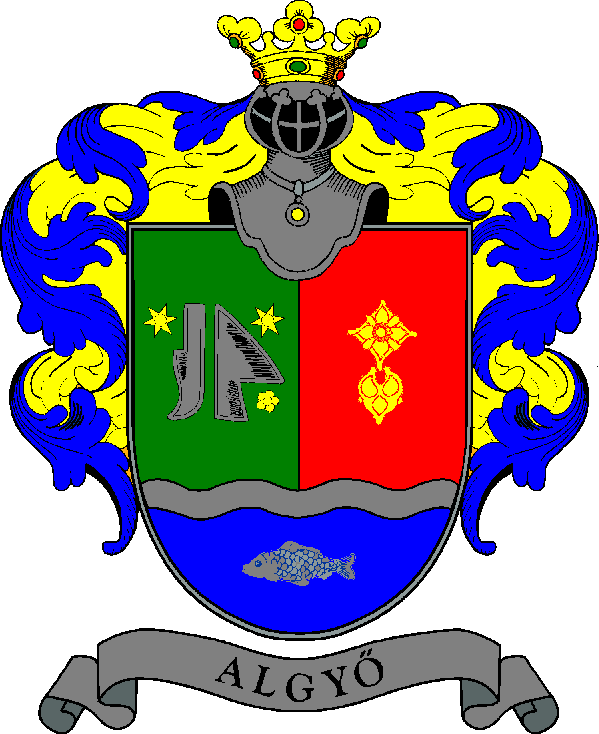 